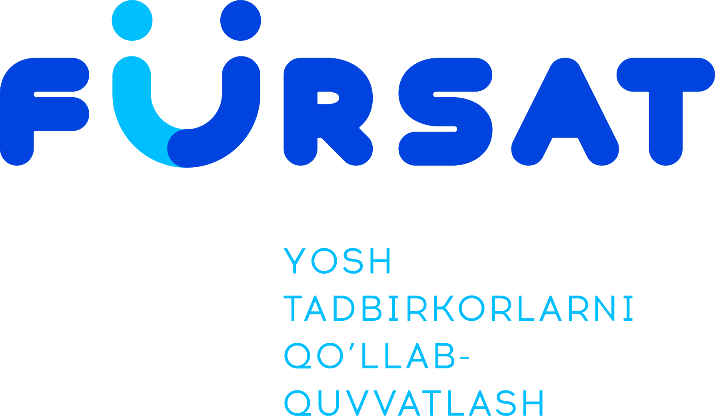 “Название проекта”Бизнес- планВВЕДЕНИЕLorem ipsum dolor sit amet, consectetur adipiscing elit, sed do eiusmod tempor incididunt ut labore et dolore magna aliqua. Ut enim ad minim veniam, quis nostrud exercitation ullamco laboris nisi ut aliquip ex ea commodo consequat. Duis aute irure dolor in reprehenderit in voluptate velit esse cillum dolore eu fugiat nulla pariatur. Excepteur sint occaecat cupidatat non proident, sunt in culpa qui officia deserunt mollit anim id est laborum.ОПИСАНИЕ  И ЦЕЛИ ПРОЕКТАLorem ipsum dolor sit amet, consectetur adipiscing elit, sed do eiusmod tempor incididunt ut labore et dolore magna aliqua. Ut enim ad minim veniam, quis nostrud exercitation ullamco laboris nisi ut aliquip ex ea commodo consequat. Duis aute irure dolor in reprehenderit in voluptate velit esse cillum dolore eu fugiat nulla pariatur. Excepteur sint occaecat cupidatat non proident, sunt in culpa qui officia deserunt mollit anim id est laborum.СТОИМОСТЬ ПРОЕКТА, ИСТОЧНИКИ ФИНАНСИРОВАНИЯ	$Условия кредитованияИсточником погашения кредита станет выручка от реализации произведенной продукции/услуги.МАРКЕТИНГLorem ipsum dolor sit amet, consectetur adipiscing elit, sed do eiusmod tempor incididunt ut labore et dolore magna aliqua. Ut enim ad minim veniam, quis nostrud exercitation ullamco laboris nisi ut aliquip ex ea commodo consequat. Duis aute irure dolor in reprehenderit in voluptate velit esse cillum dolore eu fugiat nulla pariatur. Excepteur sint occaecat cupidatat non proident, sunt in culpa qui officia deserunt mollit anim id est laborum.SWOT -АнализLorem ipsum dolor sit amet, consectetur adipiscing elit, sed do eiusmod tempor incididunt ut labore et dolore magna aliqua. Ut enim ad minim veniam, quis nostrud exercitation ullamco laboris nisi ut aliquip ex ea commodo consequat. Duis aute irure dolor in reprehenderit in voluptate velit esse cillum dolore eu fugiat nulla pariatur. Excepteur sint occaecat cupidatat non proident, sunt in culpa qui officia deserunt mollit anim id est laborum.Стратегический анализ SWOT:ТЕХНОЛОГИЯ ПРОИЗВОДСТВА И СПИСОК ОБОРУДОВАНИЯLorem ipsum dolor sit amet, consectetur adipiscing elit, sed do eiusmod tempor incididunt ut labore et dolore magna aliqua. Ut enim ad minim veniam, quis nostrud exercitation ullamco laboris nisi ut aliquip ex ea commodo consequat. Duis aute irure dolor in reprehenderit in voluptate velit esse cillum dolore eu fugiat nulla pariatur. Excepteur sint occaecat cupidatat non proident, sunt in culpa qui officia deserunt mollit anim id est laborum.Реализация продукцииОРГАНИЗАЦИОННАЯ СТРУКТУРА ПРЕДПРИЯТИЯ($)Объем услугФИНАНСОВЫЙ ПЛАНДЕНЕЖНЫЙ ПОТОКОсновная задача прогнозирования денежных потоков - поддержание ликвидности проекта, то есть возможности платить вовремя.ГРАФИК ВЫПЛАТЫ КРЕДИТАЗАКЛЮЧЕНИЕLorem ipsum dolor sit amet, consectetur adipiscing elit, sed do eiusmod tempor incididunt ut labore et dolore magna aliqua. Ut enim ad minim veniam, quis nostrud exercitation ullamco laboris nisi ut aliquip ex ea commodo consequat. Duis aute irure dolor in reprehenderit in voluptate velit esse cillum dolore eu fugiat nulla pariatur. Excepteur sint occaecat cupidatat non proident, sunt in culpa qui officia deserunt mollit anim id est laborum.СОДЕРЖАНИЕСОДЕРЖАНИЕI.ВведениеII.Описание и цели проектаIII.Стоимость проекта, источники финансированияIV.МаркетингVSWOT анализVI.Технология производства и список оборудованияVII.Организационная структура предприятияXIII.Финансовый планIX.Денежный потокX.График выплаты кредитаXI.ЗаключениеСтоимость проекта…Собственный капитал...Кредитные средства…Срок кредита…Льготный период…Окупаемость проекта…Валюта...Процентная ставка (%)...Срок кредита...Выплата основного долга и процентовМесячная/ГодичнаяЛьготный период...Собственные средства...Сильные стороныСлабые стороныВозможностиУгрозыНаименованиеКоличествоСтоимость, $Наименование продуктаЕдиниа измеренияОбем производства продуктаОбем производства продуктаОбем производства продуктаПроизводство и продажа услуг в месяцПроизводство и продажа услуг в месяцПроизводство и продажа услуг в месяц1 день1 месяц1
годЕдиница изиеренияЦена ($)Общая сумма№ДолжностьКоличествоОкладЗарплата(месяц)Зарплата(год)123Всего:НаименованиеСрок реализации проекта (лет)Срок реализации проекта (лет)Срок реализации проекта (лет)Срок реализации проекта (лет)Срок реализации проекта (лет)ИтогоНаименованиеСрок реализации проекта (лет)Срок реализации проекта (лет)Срок реализации проекта (лет)Срок реализации проекта (лет)Срок реализации проекта (лет)ИтогоНаименованиеИтогоЗагрузка %Выручка№ПоказателиЗатраты в национальной валютеЗатраты в национальной валютеэкв. USDэкв. USD1Проектирование2Здания, сооружения, земля3Оборудование4Вспомогательное оборудование5Транспортные расходы, шеф-монтаж, обучение6Прочие фиксированные активы 7Всего Фиксированные АктивыСтруктура100,0%100,0%8Запасы сырья и материалов (3 месяцов)9Финансовые издержки10Всего первоначальная стоимость проекта